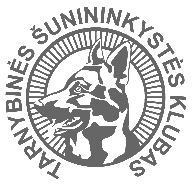 REGISTRACIJA IR INFORMACIJAK-9 ,,Detector,, programos mokymus 2022 M.VilniusDalyvio mokestis:Mokama paskutinę mėnesio diena. Atsiskaitymo rekvizitai pateikti apačioje, skyrelyje paskirtis nurodyti-  K-9 Detector ir einamąjį mėn.: Registracija  iki 2022-01- 24 dienos, registracija patvirtinama tik po apmokėjimo už pirmą įvadinę pamoką. ( Reg. Blankus ir apmokėjimo kopijas siusti el. pas. v.glodenis@tsklubas.lt )Organizuojami mokymai K-9 detector skirti paruošti šunis kvapų paieškai. Vėliau galėsite naudoti šunis pasirinktai paieškos krypčiai (onkologinių ligų identifikavimui, daiktų, turinčių specifinius kvapus, paieškai, dalyvauti specifinių kvapų paieškos varžybose ne tik Lietuvoje, bet ir analoginėse varžybose užsienyje). Pamokose Jūsų laukia: 1. Ženklinimo ugdymas. 2. Paieškos ugdymas- a) Objektų apieška.b) Patalpų apieška. c) Vietovės apieška. 3. Įvairių kvapų pririšimas. Pamokoje vienu metu bus dirbama su vienu šunimi, kiti šeimininkai stebėdami mokysis. Pirma, įvadinė pamoka 35 eur. Teorija+šunų testavimas, todėl reikės atvykti su savo keturkoju. Vienos pamokos kaina 20 eur. Pamokas gali lankyti šunys, kurie yra draugiški žmonėms. Norime paminėti, kad tai nėra kursas, kuris truks ribotą laiką, nes kvapų paieška yra ilgas, bet įdomus darbas su savo augintiniu. Jei susidomėjote, kviečiame prisijungti.Všį Tarnybinės šunininkystės klubas.Viešasis juridinis asmuo kodas 302326407, Kelmijos Sodų 15-oji gatvė 11, Vilnius, LT-02218,  tel./faks. 852358929 mob. 865646277 el.p. info@tarnybinessunininkystesklubas.lt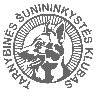 Bankas: Swedbank, kodas LT 73000, sąskaitos Nr. LT357300010115273062Šuns vedlysŠuns vedlysŠuns vedlysŠuns vedlysŠuoŠuoŠuoVardasPavardėEl. paštasTel. Nr.VardasVeislėAmžius (metais)Data Dalyvio užsiėmimo mokestis.1 vnt.Įvadinio užsiėmimo mokestis. 1 vnt.Iki 2022-01-2420 € 35€